КАРАР                                                                                 ПОСТАНОВЛЕНИЕ02 август 2016 йыл                      № 36                     02 августа 2016 года          Об утверждении Административного регламента предоставления Администрацией  сельского поселения Кшлау-Елгинский сельсовет муниципального района Аскинский район  Республики  Башкортостан  муниципальной   услуги  «Признание граждан малоимущими в целях принятия их на учет в качестве нуждающихся в жилых помещениях, предоставляемых по договорам социального найма»         В соответствии с Федеральным законом от 27.07.2010г.№ 210-ФЗ «Об организации предоставления государственных и муниципальных услуг» и Порядком разработки и утверждения административных регламентов предоставления муниципальных  услуг»   п о с т а н о в л я ю:  1. Утвердить прилагаемый Административный регламент предоставления Администрацией   сельского поселения Кшлау-Елгинский сельсовет муниципального  района Аскинский район Республики Башкортостан муниципальной услуги «Признание граждан малоимущими в целях принятия их на учет в качестве нуждающихся в жилых помещениях, предоставляемых по договорам социального найма». 2. Обнародовать настоящее постановление на информационном стенде Администрации   сельского поселения Кшлау-Елгинский сельсовет муниципального района Аскинский район Республики Башкортостан и разместить на официальном сайте  муниципального района www.kshiau-elga04sp14.ru в сети Интернет.3. Настоящее постановление вступает в силу со дня его официального обнародования.  4.  Контроль за исполнением настоящего постановления оставляю за собой.Глава  сельского поселения Кшлау-Елгинский сельсовет      муниципального района Аскинский районРеспублики Башкортостан                                               Ф.В.Сафин Приложение № 1  постановлению № 36 от 02.08.2016 года           Административный регламент администрацию сельского поселения Кшлау-Елгинский сельсовет муниципального района Аскинский район Республики Башкортостан  по предоставлению муниципальной услуги «Признание граждан малоимущими в целях принятия их на учет в качестве нуждающихся в жилых помещениях, предоставляемых по договорам социального найма»I. Общие положения1.1. Административный регламент предоставления администрацией  сельского поселения Кшлау-Елгинский сельсовет муниципального района Аскинский район Республики Башкортостан (далее администрацией сельского поселения Кшлау-Елгинский сельсовет) муниципальной услуги «Признание граждан малоимущими в целях принятия их на учет в качестве нуждающихся в жилых помещениях, предоставляемых по договорам социального найма» (далее – Административный регламент, муниципальная услуга) разработан в целях повышения качества предоставления и доступности муниципальной услуги, создания комфортных условий для участников отношений, возникающих при предоставлении муниципальной услуги (далее – заявители), и определяет сроки и последовательность действий (административных процедур).1.2. Муниципальная услуга предоставляется гражданам Российской Федерации, зарегистрированным по месту жительства на территории сельского поселения Кшлау-Елгинский сельсовет для признания их малоимущими гражданами, в целях принятия их на учет в качестве нуждающихся в жилых помещениях, предоставляемых по договорам социального найма в соответствии с действующим законодательством Российской Федерации.Интересы недееспособных граждан при заключении договоров может представлять законный представитель – опекун на основании постановления о назначении опеки; интересы несовершеннолетних – законные представители (родители, усыновители, опекуны).2. Стандарт предоставления муниципальной услуги2.1. Наименование муниципальной услуги – «Признание граждан малоимущими в целях принятия их на учет в качестве нуждающихся в жилых помещениях, предоставляемых по договорам социального найма»2.2. Наименование органа, предоставляющего услугу – администрация сельского поселения Кшлау-Елгинский сельсовет  (далее – администрация).2.2. 1. Обеспечение предоставления услуги осуществляется специалистами администрацию сельского поселения Кшлау-Елгинский сельсовет муниципального района Аскинский район Республики Башкортостан  (далее – специалист).2.3. Результатами предоставления муниципальной услуги является решение комиссии по рассмотрению заявлений граждан о признании их малоимущими в целях принятия на учет в качестве нуждающихся в жилых помещениях, предоставляемых по договорам социального найма из муниципального жилого фонда сельского поселения Кшлау-Елгинский сельсовет  (далее – комиссия):о признании заявителя и членов его семьи или одиноко проживающего гражданина малоимущими;о непризнании заявителя и членов его семьи или одиноко проживающего гражданина малоимущими.2.4. Срок предоставления муниципальной услуги составляет 30 рабочих дней со дня представления заявителем заявления и всех необходимых документов.2.5. Предоставление муниципальной услуги осуществляется в соответствии со следующими нормативными правовыми актами:- Конституцией Российской Федерации;- Гражданским кодексом Российской Федерации;- Жилищным кодексом Российской Федерации;- Федеральным законом от 06.10.2003 №131-ФЗ «Об общих принципах местного самоуправления в Российской Федерации»;- Федеральным законом от 27.07.2010 №210-ФЗ «Об организации предоставления государственных и муниципальных услуг»;- постановлением администрацию сельского поселения Кшлау-Елгинский сельсовет муниципального района Аскинский район Республики Башкортостан  от 26.08.2011 года № 26  "Об утверждении порядка разработки и утверждения административных регламентов исполнения муниципальных функций (предоставления муниципальных услуг) ".2.6. Перечень документов, необходимых для предоставления муниципальной услуги:- заявление заявителя (приложение №1 к административному регламенту);При подаче заявления заявителем предъявляется паспорт гражданина Российской Федерации либо иной документ, удостоверяющий личность, а также паспорта членов его семьи или документы, заменяющие паспорт гражданина Российской Федерации.2.6. 1. Заявитель прилагает к заявлению:Перечень документов, необходимых для признания граждан малоимущими в целях принятия их на учет в качестве нуждающихся в жилых помещениях, предоставляемых по договорам социального найма устанавливается согласно приложения №2 к административному регламенту.Заявление (приложение №1 к административному регламенту) и документы, подлежащие предоставлению заявителем из числа предусмотренных в приложении №2 к административному регламенту, заявитель или его уполномоченный представитель, действующий от имени заявителя, представляют лично в Администрацию.2.7. Основания для отказа в приеме документов, необходимых для предоставления муниципальной услуги, законодательством не предусмотрены.2.8. Основаниями для отказа в предоставлении муниципальной услуги являются:- не представлены все документы для принятия на учет;- представлены документы, на основании которых гражданин не может быть признан нуждающимся в жилых помещениях.2.9. Муниципальная услуга предоставляется бесплатно.2.10. Максимальный срок ожидания в очереди при подаче заявления не должен превышать 30 минут.2.11. Срок регистрации заявления заявителя о предоставлении муниципальной услуги не должен превышать 15 минут.2.12. Требования к местам предоставления муниципальной услуги2.12.1. Требования к размещению и оформлению помещения, в котором предоставляется услуга, к залу ожидания, местам для заполнения заявления о предоставлении услуги, информационным стендам с образцами их заполнения и перечнем документов, необходимых для предоставления услуги.Для работы специалистов администрации помещение должно быть оснащено стульями, столами, персональными компьютерами с возможностью доступа к информационным базам данных, печатающим устройствам.2.12.2. Требования к размещению и оформлению визуальной, текстовой информации.Тексты информационных материалов печатаются удобным для чтения шрифтом, без исправлений, наиболее важные места выделяются (подчеркиваются).2.12.3. Требования к оборудованию мест ожидания.Места ожидания должны соответствовать комфортным условиям для заявителей, оборудованы мебелью (стол, стулья).2.12.4. Требования к оформлению входа в здание.Вход в здание администрации должен быть оборудован вывеской с полным наименованием органа местного самоуправления.2.12.5. Требования к местам информирования заявителей, получения информации и заполнения необходимых документов.Места информирования оборудуются информационным стендом, стульями и столом для возможности оформления документов.2.13. Показатель доступности и качества муниципальной услуги.2.13.1. Информация о правилах предоставления услуги является открытой и предоставляется путем:а) размещения на официальном сайте администрацию сельского поселения Кшлау-Елгинский сельсовет муниципального района Аскинский район Республики Башкортостан  (адрес сайта www. kshlau-elgs04sp14.ru);б) размещения на информационных стендах, расположенных в здании администрации сельского поселения Кшлау-Елгинский сельсовет муниципального района Аскинский район Республики Башкортостан ;в) проведения консультаций специалистами администрации;г) через Единый портал государственных и муниципальных услуг (gosuslugi. ru) любой пользователь информационно-телекоммуникационной сети Интернет может узнать информацию об услугах, предоставляемых администрацией сельского поселения Кшлау-Елгинский сельсовет , их стоимости, сроках исполнения. Также можно изучить бланки заявлений и форм, которые следует заполнить для обращения за услугой, ознакомиться с перечнем документов, необходимых для получения муниципальной услуги.2.13.2. Место нахождения администрацию сельского поселения Кшлау-Елгинский сельсовет муниципального района Аскинский район Республики Башкортостан :Индекс 452885, Республика Башкортостан, Аскинский район ,д.Кшлау-Елга ул.Школьная,д.5 тел. 8 (34771) 2-44-35, а также в сети Интернет на официальном сайте Администрацию сельского поселения Кшлау-Елгинский сельсовет муниципального района Аскинский район Республики Башкортостан  (адрес сайта www. kshlau-elgs04sp14.ru ).Часы работы: в рабочие дни с 09.00 до 17.00, в среду – не приемный день. Обеденный перерыв – с 13.00 до 14.00.В предпраздничные дни продолжительность рабочего времени сокращается на 1 час.2.13.3. На официальном сайте администрацию сельского поселения Кшлау-Елгинский сельсовет муниципального района Аскинский район Республики Башкортостан , на информационных стендах в здании администрации сельского поселения Кшлау-Елгинский сельсовет муниципального района Аскинский район Республики Башкортостан  размещаются:а) текст настоящего административного регламента (полная версия на официальном сайте администрации сельского поселения Кшлау-Елгинский сельсовет муниципального района Аскинский район Республики Башкортостан , части административного регламента на информационном стенде в здании администрации сельского поселения Кшлау-Елгинский сельсовет муниципального района Аскинский район Республики Башкортостан );б) блок-схема согласно приложению №1 к настоящему Административному регламенту, краткое описание порядка предоставления муниципальной услуги;в) перечень документов, необходимых для предоставления муниципальной услуги, образец заявления согласно приложения №2, №3.2.13.4. Лица, обратившиеся в администрацию  сельского поселения Кшлау-Елгинский сельсовет непосредственно информируются:а) о перечне документов, необходимых для предоставления муниципальной услуги, их комплектности (достаточности);б) о правильности оформления документов, необходимых для предоставления муниципальной услуги;в) об источниках получения документов, необходимых для предоставления муниципальной услуги (сведения об органах администрацию сельского поселения Кшлау-Елгинский сельсовет муниципального района Аскинский район Республики Башкортостан , органах государственной власти, иных организациях и предприятиях);г) о порядке, сроках оформления документов, возможности их получения;д) о правилах и основаниях отказа в предоставлении муниципальной услуги.2.13.5. В любое время с момента приема документов заявитель имеет право на получение сведений о ходе исполнения муниципальной услуги путем использования средств телефонной связи, личного посещения.Специалист администрации, осуществляющий прием и консультирование (путем использования средств телефонной связи или лично), должен корректно и внимательно относиться к заявителям.При обращении заявителя специалист администрации дает ответ самостоятельно.В случае необходимости привлечения иных специалистов администрации, должностных лиц органов администрацию сельского поселения Кшлау-Елгинский сельсовет муниципального района Аскинский район Республики Башкортостан  для предоставления полного ответа специалист администрации может предложить обратиться с поставленным вопросом в письменной форме.2.14. Показателем доступности муниципальной услуги является возможность ее получения путем письменного или личного обращения.Показателем качества муниципальной услуги является возможность предоставления муниципальной услуги в порядке, установленном действующим законодательством.2.15. Возможно предоставление муниципальной услуги в электронной форме, в многофункциональных центрах в соответствии с действующим законодательством.2.16. Администрация сельского поселения Кшлау-Елгинский сельсовет  формирует и направляет за подписью главы администрации межведомственные запросы о предоставлении документов, указанных в приложении №9 пункта 4), 33), 34) настоящего Регламента, и (или) содержащейся в них информации в органы и (или) организации, участвующие в предоставлении государственных (муниципальных) услуг, в распоряжении которых находятся соответствующие документы и информация, если заявитель не представил указанные документы самостоятельно.Документы, указанные в приложении №9 пункта 4), 33), 34) настоящего Административного регламента, предоставляются заявителем самостоятельно, если указанные документы или содержащаяся в них информация отсутствуют в органах и (или) организации, участвующие в предоставлении государственных (муниципальных) услуг.Межведомственный запрос может быть сформирован:1) в виде документа на бумажном носителе, представляемого (направляемого) непосредственно в орган и (или) организацию, участвующие в предоставлении государственной (муниципальной) услуги, в распоряжении которых находятся документы и информация, используемые в рамках государственных (муниципальных) услуг;2) в форме электронного документа.Поступившие ответы на направленные администрацией сельского поселения Кшлау-Елгинский сельсовет  межведомственные запросы регистрируются специалистом администрацию сельского поселения Кшлау-Елгинский сельсовет муниципального района Аскинский район Республики Башкортостан  в порядке, установленном муниципальными правовыми актами сельского поселения Кшлау-Елгинский сельсовет .3. Состав, последовательность и сроки выполнения административных процедур, требования к порядку их выполнения, в том числе особенности выполнения административных процедур в электронной форме3.1. Предоставление муниципальной услуги включает в себя следующие процедуры:- прием заявления и прилагаемых к нему документов;- регистрация заявления, выдача расписки;- проверка представленных сведений;- рассмотрение документов заявителя на комиссии;- выполнение расчетов результатов исчисления размера доходов и стоимости имущества семьи (одиноко проживающего гражданина) по форме согласно приложению 6 к административному регламенту (далее – расчет результатов) и подготовка заключения;- уведомление заявителя о принятом решении.3.2. Основанием для начала предоставления муниципальной услуги является личное обращение заявителя с заявлением и документами, необходимыми для предоставления муниципальной услуги.Приём и регистрация заявления о предоставлении муниципальной услуги осуществляются специалистами администрации.3.3. В течение двух рабочих дней после получения заявления о предоставлении услуги и документов специалист администрации осуществляет проверку документов, прилагаемых к заявлению, и передает заявление и документы на рассмотрение комиссии по рассмотрению заявлений граждан о признании их малоимущими в целях принятия на учет в качестве нуждающихся в жилых помещениях, предоставляемых по договорам социального найма из муниципального жилого фонда сельского поселения Кшлау-Елгинский сельсовет  (далее – Комиссия).Комиссия:рассчитывает размер доходов и стоимости имущества семьи (одиноко проживающего гражданина), результаты исчисления оформляет по форме согласно приложению №6 к административному регламенту;на основании произведенного расчета результатов подготавливает решение, которое подписывается главой Администрации.3.4. Уведомление заявителя о принятом решении.Основанием для начала административной процедуры является подписание главой Администрации решения.Не позднее чем через три рабочих дня со дня подписания решения специалист выдает или направляет заявителю уведомление о принятом решении с приложением заключения.4. Формы контроля за исполнением регламента4.1. Контроль за соблюдением последовательности действий, определенных административными процедурами по предоставлению услуги, принятием решений ответственными специалистами администрации по исполнению настоящего Регламента осуществляется главой администрации либо по его поручению иными сотрудниками администрации.4.2. Проверки полноты и качества предоставления услуги включают в себя проведение проверок, выявление и устранение нарушений порядка и сроков предоставления услуги, рассмотрение обращений заявителей в ходе предоставления услуги, содержащие жалобы на решения, действия (бездействия) должностных лиц и муниципальных служащих.4.3. Контроль за исполнением Регламента по предоставлению услуги осуществляется путем проведения:- плановых проверок соблюдения и исполнения должностными лицами положений настоящего Регламента, иных документов, регламентирующих деятельность по предоставлению услуги;- внеплановых проверок соблюдения и исполнения должностными лицами положений настоящего Регламента, осуществляемых по обращениям физических и юридических лиц, по поручениям главы сельского поселения Кшлау-Елгинский сельсовет  , на основании иных документов и сведений, указывающих на нарушения настоящего Регламента.4.4. Периодичность осуществления плановых проверок полноты и качества исполнения функции устанавливается главой сельского поселения Кшлау-Елгинский сельсовет  форме распоряжения.4.5. Плановые и внеплановые проверки проводятся должностным лицом, уполномоченным главой  сельского поселения Кшлау-Елгинский сельсовет муниципального района Аскинский район Республики Башкортостан .4.6. В ходе плановых и внеплановых проверок должностными лицами проверяется:- знание ответственными лицами администрации поселения требований настоящего Регламента, нормативных правовых актов, устанавливающих требования к предоставлению соответствующей услуги;- соблюдение ответственными лицами сроков и последовательности исполнения административных процедур;- правильность и своевременность информирования заявителей об изменении административных процедур, предусмотренных настоящим Регламентом;- устранение нарушений и недостатков, выявленных в ходе предыдущих проверок.4.7. Контроль за исполнением настоящего Регламента может быть осуществлен со стороны граждан, их объединений и организаций в соответствии с законодательством Российской Федерации.4.8. Должностные лица, виновные в неисполнении или ненадлежащем исполнении требований настоящего Регламента, привлекаются к дисциплинарной ответственности, а также несут гражданско-правовую, административную и уголовную ответственность в порядке, установленном федеральными законами, законами Приморского края.4.9. Персональная ответственность должностных лиц закрепляется в их должностных инструкциях.5. Досудебный (внесудебный) порядок обжалования решений и действий (бездействия) органа, предоставляющего муниципальную услугу, а также их должностных лицРешения и действия (бездействие) должностных лиц и решения специалистов администрации, принятые в ходе предоставления муниципальной услуги на основании настоящего регламента, могут быть обжалованы заявителем в досудебном (внесудебном) порядкеДосудебный (внесудебный) порядок обжалования, установленный настоящим разделом, применяется ко всем административным процедурам, перечисленным в разделе 3 настоящего регламента, в том числе заявитель вправе обратиться с жалобой в случае нарушения срока регистрации запроса о предоставлении муниципальной услуги; нарушения срока предоставления муниципальной услуги; требования у заявителя представления документов и информации, которые находятся в распоряжении органа, предоставляющего муниципальную услугу, а также иных документов, не предусмотренных настоящим регламентом для предоставления муниципальной услуги; в случае отказа в приеме документов и отказа в предоставлении муниципальной услуги; взимания с заявителя при предоставлении муниципальной услуги платы, не предусмотренной нормативными правовыми актами Российской Федерации, нормативными правовыми актами Приморского края; в случае отказа в исправлении допущенных опечаток и ошибок в выданных в результате предоставления муниципальной услуги документах.Основанием для начала процедуры досудебного (внесудебного) обжалования является жалоба заявителя на решения, действия (бездействие) специалиста администрации или должностного лица, принятые (осуществляемые) в ходе предоставления муниципальной услуги, которая может быть подана:- непосредственно главе  сельского поселения Кшлау-Елгинский сельсовет муниципального района Аскинский район Республики Башкортостан  в письменной форме на бумажном носителе по почте по адресу: 452885, Республика Башкортостан, Аскинский район ,д.Кшлау-Елга ул.Школьная,д.5; - либо принята на личном приеме заявителя;- В электронном виде жалоба может быть подана заявителем посредством:а) официального сайта органа, предоставляющего муниципальную услугу, в информационно-телекоммуникационной сети «Интернет»;б) в региональной государственной информационной системе «Портал государственных и муниципальных услуг (функций) » http://gosuslugi. Республики Башкортостан  (далее – Единый портал).Жалоба должна содержать:1) наименование органа, предоставляющего муниципальную услугу, должностного лица решения и действия (бездействие) которых обжалуются;2) фамилию, имя, отчество (последнее – при наличии), сведения о месте жительства заявителя – физического лица либо наименование, сведения о месте нахождения заявителя – юридического лица, а также номер (номера) контактного телефона, адрес (адреса) электронной почты (при наличии) и почтовый адрес, по которым должен быть направлен ответ заявителю;3) сведения об обжалуемых решениях и действиях (бездействии) органа, предоставляющего муниципальную услугу, должностного лица;4) доводы, на основании которых заявитель не согласен с решением и действием (бездействием) органа, предоставляющего муниципальную услугу, должностного лица. Заявителем могут быть предоставлены документы (при наличии), подтверждающие доводы заявителя, либо их копии.Жалоба заявителя подлежит регистрации в течение 1 дня со дня поступления в администрацию сельского поселения Кшлау-Елгинский  сельсовет.Жалоба, поступившая в администрацию сельского поселения Кшлау-Елгинский  сельсовет , подлежит рассмотрению главой сельского поселения Кшлау-Елгинский сельсовет муниципального района Аскинский район Республики Башкортостан  в течении пятнадцати рабочих дней со дня ее регистрации, а в случае обжалования отказа в приеме документов у заявителя либо в исправлении допущенных опечаток и ошибок в выданных в результате предоставления муниципальной услуги документах – в течение пяти рабочих дней со дня ее регистрации.По результатам рассмотрения жалобы глава  сельского поселения Кшлау-Елгинский сельсовет муниципального района Аскинский район Республики Башкортостан  принимает одно из следующих решений:1) удовлетворяет жалобу, в том числе в форме отмены принятого решения, исправления допущенных органом, предоставляющим муниципальную услугу, опечаток и ошибок в выданных в результате предоставления муниципальной услуги документах, возврата заявителю денежных средств, взимание которых не предусмотрено нормативными правовыми актами Российской Федерации, нормативными правовыми актами Республики Башкортсотан, муниципальными правовыми актами, а также в иных формах;2) отказывает в удовлетворении жалобы;3) в случае установления, в ходе или по результатам рассмотрения жалобы, признаков состава административного правонарушения или преступления глава незамедлительно направляет имеющиеся материалы в органы прокуратуры.Не позднее дня, следующего за днем принятия решения по жалобе, заявителю в письменной форме и по желанию заявителя в электронной форме направляется мотивированный ответ о результатах рассмотрения жалобы.Решение, принятое главой  муниципального образования по результатам рассмотрения жалобы на решения и действия (бездействие) органа предоставляющего муниципальную услугу, должностного лица могут быть обжалованы заявителем в органы прокуратуры либо в судебном порядке.Приложение №1к  административному регламенту БЛОК – СХЕМАпоследовательности действий предоставления муниципальной услуги  Приложение № 2к   административному регламенту Главе сельского поселения Кшлау-Елгинский  сельсовет  ЗАЯВЛЕНИЕо признании малоимущими в целях постановки на учет в качестве нуждающихся в жилых помещениях, предоставляемых по договору социального наймаот __________________________________________________________________(фамилия,  имя, отчество,_________________________________________________________________дата и место рождения, __________________________________________________________________   реквизиты    документа,   удостоверяющего личность (серия, номер,  кем  и  когда  выдан),  _________________________________________________________________адрес регистрации по месту жительства,  номер телефона)    Прошу признать меня и членов моей семьи малоимущими в целях постановки на учет в качестве нуждающихся в жилых помещениях, предоставляемых по договору социального найма. Сведения о составе семьи:    К заявлению прилагаются  документы по приложению № 3 в количестве ________________________________________ экземпляров.	(прописью) Я и члены моей семьи предупреждены об ответственности,  предусмотренной законодательством, за предоставление недостоверных сведений. Даем согласие на проведение проверки представленных сведений. Обязуемся ежегодно сообщать обо всех произошедших изменениях в составе предоставленных сведений с представлением соответствующих документов.            С Перечнем видов доходов, а также имущества, учитываемых  при  отнесении граждан к малоимущим в целях постановки на учет нуждающихся в жилом помещении, ознакомлены.Подписи заявителя, подавшего заявление, и совершеннолетних членов семьи:1 __________________ _______________________       (подпись)                              (расшифровка подписи)2 __________________ _______________________       (подпись)                              (расшифровка подписи)3 __________________ _______________________       (подпись)                              (расшифровка подписи)4 __________________ _______________________       (подпись)                              (расшифровка подписи)5 __________________ _______________________       (подпись)                              (расшифровка подписи)6 __________________ _______________________       (подпись)                               (расшифровка подписи)         (следующие позиции заполняются должностным лицом, принявшим заявление)Документы представлены на приеме     "__" ________________ 20_ г.Входящий номер регистрации заявления ___________________________________________________________________         ___________________       должность,  Ф.И.О. должностного лица,                                                                                                         принявшего заявление                                      подпись        Выдана расписка в получении документов                           Расписку получил                     "__" ________________ 20_ г.                                  _____________________________                                                                                                 (подпись заявителя)Приложение № 3к   административному регламенту  Перечень документов, необходимых для признания граждан малоимущими инуждающимися в жилых помещенияхВсего документов _________________________________________________экз.				( прописью)Передано «____»____________20___г.__________Подпись заявителя____________________Принято «_____»____________20___г.__________Подпись должностного лица, принявшего документыПриложение № 4к   административному регламенту  РАСПИСКАв получении документов, предоставленных для рассмотрения вопросапризнания граждан малоимущими в целях постановки на учет в качестве нуждающихся в жилых помещениях, предоставляемых по договору социального наймаНастоящим удостоверяется, что заявитель__________________________________________________________              (фамилия, имя, отчество)предоставил, а  специалист Администрацию сельского поселения Кшлау-Елгинский сельсовет муниципального района Аскинский район Республики Башкортостан  __________________________________   получил "_____ "______________________  __________    документы в      (число)          (месяц прописью)            (год)количестве _________________________________  экземпляров  по   прилагаемому  			             (прописью)к заявлению перечню документов, необходимых для признания граждан малоимущими (приложение № 3).Специалист администрации сельского поселения                ____________________   ___________________             М.П.                                                                                                       Приложение № 5к административному регламентуРЕЗУЛЬТАТЫисчисления размера доходов и стоимости имущества семьи(одиноко проживающего гражданина)На основании заявления от «__» _____________ 20__ г. N ____ произведено исчисление   размера  доходов  и  стоимости   подлежащего   налогообложению имущества, принадлежащего на праве собственности заявителю __________________________________________________________________                                                   (Ф.И.О. заявителя)и членам его семьи, указанным в заявлении.1. Оценка размера  доходов  и  стоимости   подлежащего  налогообложению имущества.Размер   среднемесячного   совокупного  дохода  семьи  (ДС)  составляет_____________________________________________________ руб.  (прописью).Стоимость имущества, подлежащего налогообложению и учитываемого при отнесении  граждан к  категории  малоимущих (И) составляет_____________________________________________________ руб.  (прописью).Размер среднемесячного совокупного дохода, приходящегося на  каждого члена семьи (одиноко проживающего гражданина), составляет_____________________________________________________ руб.  (прописью).Заключение по пункту 1:__________________________________________________________________(сравнение с пороговыми значениями дохода и стоимости имущества)	2. Оценка возможности гражданина (заявителя) и членов его семьи по приобретению жилых помещений площадью не ниже нормы предоставления за  счет собственных средств (с учетом  доходов  от  продажи  имеющегося имущества и произведенных накоплений).2.1. Определение недостающих у семьи или одиноко  проживающего гражданина средств для приобретения жилого помещения в размере не ниже нормы предоставления:ПЖ = (СЖ - И) составляет ___________________ руб. (прописью).ПЖ - потребность в средствах на жилье;СЖ = (НП x РС x РЦ)  -  расчетный    показатель    рыночной   стоимости приобретения  жилого  помещения по норме предоставления жилого помещения по договору социального найма, где:НП - норма предоставления жилого помещения на одного члена семьи;РС - размер семьи;РЦ - расчетная рыночная стоимость одного кв. м жилой площади;И - размер стоимости имущества семьи.2.2. Оценка возможности накопления заявителем и членами его семьи недостающих средств на приобретение жилого помещения:Н = (ДС - СПМ) x ПН составляет ________________ руб. (прописью).Н - размер возможных семейных накоплений за установленный период;ДС - среднемесячный совокупный доход семьи;ПН - период накоплений (120 месяцев);СПМ - среднемесячный прожиточный минимум в расчете на семью.Заключение по пункту 2: _________________________________________                                    				  (сопоставление ПЖ и Н)              _____________________________________________________________________________________   _________________   _____________________________            (должность)             (подпись)            		(инициалы, фамилия)________________________                 (число, месяц, год)                                                                                                     Приложение № 6к административному регламентуГражданину(-ке) ______________________                                     _____________________________________   проживающему(-ей) по адресу: __________                                     _____________________________________УВЕДОМЛЕНИЕо проверке представленных заявителем документов, продлениисроков проверки, о возврате документовот _____________________                              		         № ______________Настоящим уведомляю:1. О проведении проверки представленных Вами сведений с __________________________________________________________________(дата начала проведения проверки)2. О необходимости представления Вами недостающих документов: __________________________________________________________________(указать недостающие документы)3. О продлении срока рассмотрения документов до __________________________________________________________________(число, месяц, год)__________________________________________________________________(причина продления срока рассмотрения)4. О возврате документов ______________________________________________                                       	  (причина возврата)_____________________ _________________      _________________       (должность)                                                (подпись)                                       (инициалы, фамилия)Уведомление получил _______________________________________              			      (число, месяц, год)            (подпись Ф.И.О.)БАШҠОРТОСТАН РЕСПУБЛИКАҺЫАСҠЫН  РАЙОНЫ   МУНИЦИПАЛЬ РАЙОНЫНЫҢ КЫШЛАУЙЫЛГА  АУЫЛ  СОВЕТЫ АУЫЛ  БИЛӘМӘҺЕ ХӘКИМИӘТЕ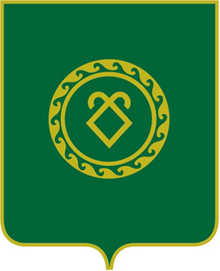           АДМИНИСТРАЦИЯСЕЛЬСКОГО ПОСЕЛЕНИЯКШЛАУ-ЕЛГИНСКИЙ СЕЛЬСОВЕТМУНИЦИПАЛЬНОГО РАЙОНААСКИНСКИЙ РАЙОН РЕСПУБЛИКИ  БАШКОРТОСТАН1Фамилия, имя, отчество члена семьиРодственные отношенияРодственные отношенияАдрес регистрации по месту жительстваАдрес регистрации по месту жительстваОтношение к работе, учебеОтношение к работе, учебе11Паспортные данныеСерия, номерМесто рожденияМесто рождения1Паспортные данныеДата выдачиДата рожденияДата рождения1Паспортные данныеКем выдан2Фамилия, имя, отчество члена семьиРодственные отношенияРодственные отношенияАдрес регистрации по месту жительстваАдрес регистрации по месту жительстваОтношение к работе, учебеОтношение к работе, учебе22Паспортные данныеСерия, номерМесто рожденияМесто рождения2Паспортные данныеДата выдачиДата рожденияДата рождения2Паспортные данныеКем выдан3Фамилия, имя, отчество члена семьиРодственные отношенияРодственные отношенияАдрес регистрации по месту жительстваАдрес регистрации по месту жительстваОтношение к работе, учебеОтношение к работе, учебе33Паспортные данныеСерия, номерМесто рожденияМесто рождения3Паспортные данныеДата выдачиДата рожденияДата рождения3Паспортные данныеКем выдан4Фамилия, имя, отчество члена семьиРодственные отношенияРодственные отношенияАдрес регистрации по месту жительстваАдрес регистрации по месту жительстваОтношение к работе, учебеОтношение к работе, учебе44Свидетельство о рожденииСерия, номерМесто рожденияМесто рождения4Свидетельство о рожденииДата выдачиДата рожденияДата рождения4Свидетельство о рожденииКем выдан5Фамилия, имя, отчество члена семьиРодственные отношенияРодственные отношенияАдрес регистрации по месту жительстваАдрес регистрации по месту жительстваОтношение к работе, учебеОтношение к работе, учебе55Свидетельство о рождении Серия, номерМесто рожденияМесто рождения5Свидетельство о рождении Дата выдачиДата рожденияДата рождения5Свидетельство о рождении Кем выдан6Фамилия, имя, отчество члена семьиРодственные отношенияРодственные отношенияАдрес регистрации по месту жительстваАдрес регистрации по месту жительстваОтношение к работе, учебеОтношение к работе, учебе66Свидетельство о рожденииСерия, номерМесто рожденияМесто рождения6Свидетельство о рожденииДата выдачиДата рожденияДата рождения6Свидетельство о рожденииКем выдан№ п/пНаименование документа (с указанием подлинник или копия)Наименование документа (с указанием подлинник или копия)Коли-чествоэкземпляровОтметка о предоставлении1                                                    2                                                    2341Документы, удостоверяющие личность гражданина и членов его семьи________________________________________________________2Документы, подтверждающие факт родства, супружеских отношений________________________________________________________3Документы, подтверждающие перемену фамилии, имени, отчества гражданина и членов его семьи, в случае, если перемена фамилии, имени, отчества произошла в течение пяти лет, предшествующих дате подачи заявления о принятии на учет______________________________________________________________________________________________________________________________________________________________________________________________4Документы из организации (органа) по государственному техническому учету и технической инвентаризации объектов капитального строительства о наличии или об отсутствии жилых помещений в собственности у гражданина и членов его семьи______________________________________________________________________________________________________________________________________________________________________________________________________________5Свидетельство о присвоении идентификационного номера налогоплательщика либо уведомление Федеральной налоговой службы о присвоении идентификационного номера налогоплательщика___________________________________________________________________________________________________________________________________6Копии налоговых деклараций о доходах за расчетный период, заверенные налоговыми органами (если гражданин в соответствии с законодательством о налогах и сборах обязан подавать декларацию)____________________________________________________________________________________________________________________________________7Справка о доходах по месту работы, выданная работодателем по форме N 2-НДФЛ, а также трудовая книжка_________________________________________________________________________________________________________________8Справка с места службы о размере денежного довольствия военнослужащих и приравненных к ним лиц________________________________________________________9Справка о размере единовременного пособия при увольнении с военной службы, из органов внутренних дел, из учреждений и органов уголовно-исполнительной системы, таможенных органов Российской Федерации, органов Федеральной службы безопасности, органов государственной противопожарной службы, органов по контролю за оборотом наркотиков, а также других органов правоохранительной службы________________________________________________________________________________________________________________________________________________________________________________________________________________________________________________________________________________________________________________10Справка о размере пенсии, выданная территориальными органами Пенсионного фонда Российской Федерации, негосударственными пенсионными фондами, органами социальной защиты населения, пенсионными органами Министерства обороны Российской Федерации, Министерства внутренних дел Российской Федерации, Федеральной службы исполнения наказаний, Федеральной службы Российской Федерации по контролю за оборотом наркотиков, Федеральной службы безопасности Российской Федерации, прокуратуры Российской Федерации_____________________________________________________________________________________________________________________________________________________________________________________________________________________________________________________________________________________________________________________________________________________________________________________________________________________________________________________11Справка о размере ежемесячного пожизненного содержания судей, выданная судом_________________________________________________________12Справка о размере стипендии или компенсационной выплаты в период нахождения в академическом отпуске по медицинским показаниям, выданная соответствующим образовательным учреждением________________________________________________________________________________________________________________________________________________________13Справка о размере пособия по безработице и других выплат безработным, выданная органами службы занятости______________________________________________________________________________________________14Справка о размере пособий на детей, назначенных органами социальной защиты населения, выданная указанными органами_______________________________________________________________________________________________15Справка о размере денежных средств, выплачиваемых опекуну (попечителю) на содержание подопечных детей, выданная органами социальной защиты населения или иными органами, предоставляющими данные выплаты___________________________________________________________________________________________________________________________________________________________________________16Справка о размере ежемесячного пособия супругам военнослужащих, проходящих военную службу по контракту, в период проживания в местностях, где они не могут трудоустроиться по специальности, а также в период, когда супруги военнослужащих вынуждены не работать по состоянию здоровья детей, выданная по месту службы военнослужащего____________________________________________________________________________________________________________________________________________________________________________________________________________________________________________________________________________________________17Справка о размере ежемесячной компенсационной выплаты неработающим женам лиц рядового и начальствующего состава органов внутренних дел, учреждений и органов уголовно-исполнительной системы в отдаленных гарнизонах и местностях, где отсутствует возможность их трудоустройства, выданная органами внутренних дел, органами, учреждениями уголовно-исполнительной системы________________________________________________________________________________________________________________________________________________________________________________________________________________________________________________________________________________________________________________18Справка о размере ежемесячных страховых выплат по обязательному социальному страхованию от несчастных случаев на производстве и профессиональных заболеваний, выданная отделениями Фонда социального страхования Российской Федерации_____________________________________________________________________________________________________________________________________________________________________________________________19Гражданско-правовой договор и справка работодателя (лица, оплатившего работу или услугу) об оплате по указанному договору______________________________________________________________________________________________20Справка о суммах авторского вознаграждения________________________________________________________21Справки из налоговых органов о декларируемых доходах лиц, занимающихся предпринимательской деятельностью либо справки Пенсионного фонда Российской Федерации о доходах лиц, занимающихся предпринимательской деятельностью, в отношении которых применяется упрощенная система налогообложения или единый налог на вмененный доход__________________________________________________________________________________________________________________________________________________________________________________________________________________________________________________________________________22Справка о доходах по акциям и иным ценным бумагам, других доходах от участия в управлении собственностью организации, выданная организацией, производившей выплаты_____________________________________________________________________________________________________________________________________23Справки из налоговых органов о доходах, полученных от сдачи в аренду или иного использования имущества и договор купли-продажи, аренды (найма) недвижимого имущества, транспортных средств, средств переработки и хранения продуктов_____________________________________________________________________________________________________________________________________________________________________________________________24Справка о размере процентов по банковским вкладам, выданная банком или другой кредитной организацией____________________________________________________________________________25Справка с места работы лица, обязанного к уплате алиментов, о размере взыскиваемых алиментов либо соглашение об уплате алиментов или решение суда об установлении размера алиментов_____________________________________________________________________________________________________________________________________26Справка о размере вклада из банка или другой кредитной организации, справка о сумме наследуемых и подаренных денежных средствах____________________________________________________________________________27Материальная помощь, оказываемая работодателями______________________________________________________28Алименты, получаемые членами семьи______________________________________________________29Справка о выплатах в денежном эквиваленте льгот и социальных гарантий (субсидия на коммунальные услуги, оплата соц.пакета)____________________________________________________________________________30Справка о доходах  от реализации плодов и продукции личного подсобного хозяйства.____________________________________________________________________________31Документ о праве собственности на транспортное средство, его стоимости и сумме уплаченного налога______________________________________________________32Документ, подтверждающий наличие паенакоплений и их стоимость в жилищно-строительном, гаражно-строительном, дачно-строительном и другом кооперативе________________________________________________________________________________________________________________33Справка Бюро технической инвентаризации о стоимости дома, квартиры, дачи, гаража, иного строения, помещения и сооружения____________________________________________________________________________34Справка о кадастровой (нормативной) цене земельного участка________________________________________________________35Отчет независимого оценщика, содержащий сведения о стоимости имущества заявителя______________________________________________________36Справка о ценных бумагах в их стоимостном выражении____________________________________________________________________________37Справка о валютных ценностях______________________________________________________